DELTA MILLS UMC - UNITED WOMEN IN FAITH6809 Delta River Drive, Lansing, MI 489062024RUMMAGE SALEThursday, April 25 – 9:00 a.m. – 6:00 p.m.Friday, April 26 – 9:00 a.m. – 2:00 p.m.See prices on select items.All other items, you decide the price.All proceeds support local missions and non-profit organizations, for example:Grand Ledge Blessings in a BackpackGrand Ledge Homeless TeensGrand Ledge Food BankGLEAPCity Rescue MissionHouse of PromiseSt. Vincent Refugee SupportSiren ShelterCanines for ChangeSleep in Heavenly PeaceEaton Palliative CareHannah’s House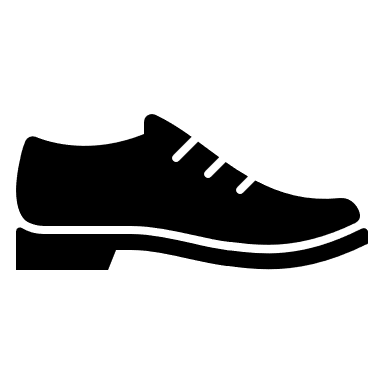 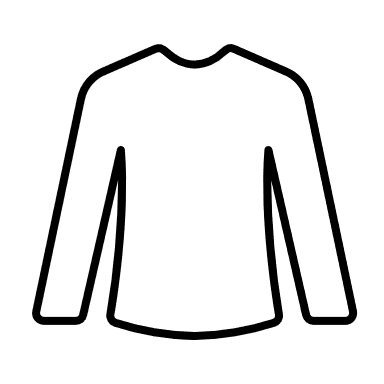 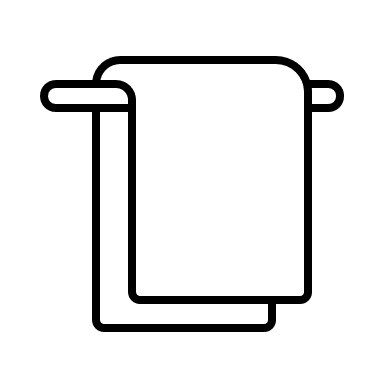 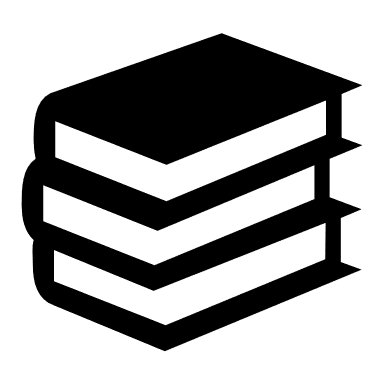 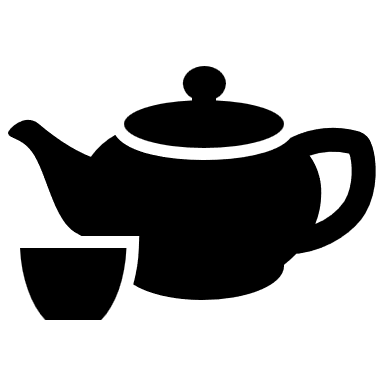 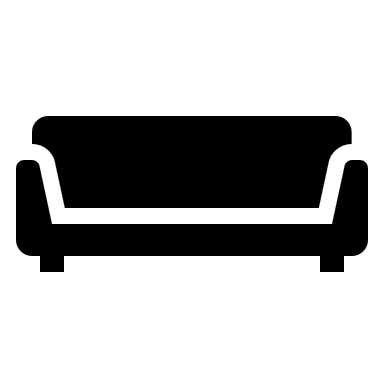 